    РОССИЙСКАЯ  ФЕДЕРАЦИЯг. ИРКУТСКАДМИНИСТРАЦИЯКОМИТЕТ  ПО  СОЦИАЛЬНОЙ  ПОЛИТИКЕ  И  КУЛЬТУРЕДЕПАРТАМЕНТ  ОБРАЗОВАНИЯМУНИЦИПАЛЬНОЕ  БЮДЖЕТНОЕ ОБЩЕОБРАЗОВАТЕЛЬНОЕ  УЧРЕЖДЕНИЕ Г. ИРКУТСКАСРЕДНЯЯ  ОБЩЕОБРАЗОВАТЕЛЬНАЯ  ШКОЛА  № 71  ИМЕНИ Н.А.ВИЛКОВА«МЫ ВСЕ В ОТВЕТЕ ЗА ЧИСТОТУ НАШЕЙ ПЛАНЕТЫ»Выполнила: Войцехович Юлия, ученица 4 В класса.Руководитель: Кузнецкая Вера Ивановна,учитель начальных классовОглавление.Введение……………… …………………………………...............……………………..…...3Цель проекта………………..……………..………..……….........................................……..3План проекта……..………………….………….…................................................…………3Объект и цель исследования……………………………………………………….……….3Методы исследования:………………………..…………….............................................….4Кайская роща - государственный памятник природы. ...………………………………4Вред мусора....................……………………………………..........………………………….4Почему животных становится меньш………………………….................................……4Сколько разлагается разный мусор……………………….......................................……..5В глуши лесов, в глубине водоёмов... или как я помогаю природ……………………...6Анкетирование учеников моего класса………………….…………...................................6Защита лесов и водоёмов со стороны государственных органов………………………7Заключение……...………………………………………………….........................................7Список использованной литературы………………………………………………….......8ВведениеЧеловек - единственный житель планеты Земля, после которого остаётся большое количество мусора.	Каждый день в процессе жизнедеятельности одного человека образуется около килограмма мусора. Наша планета завалена миллиардами тонн бытовых отходов, процесс разложения которых сильно вредит окружающей среде. Свалки мусора можно встретить не только в городах и посёлках, но и в дикой природе.Цель проекта:Рассказать людям о вреде,  который наносит мусор природе, на сколько важна для нас природа и её экологическое состояниеПлан проекта:Вред мусораПочему животных становится меньшеСколько разлагается разный мусорВ глуши лесов, в глубине водоёмов... или как я помогаю природеАнкетирование моего классаЗащита лесов и водоёмов со стороны государственных органовСоздание плаката о защите природыОбъект и цель исследования:Загрязнение Кайской рощи и реки Иркут Методы исследования:- изучение литературных источников;- теоретический анализ литературы;- наблюдение в природе;- анкетирование и опрос;- анализ результатов;- отображение результатов исследования на плакате. Сроки проведения исследования:25 августа 2023 года -  15 октября 2023 годаКайская роща - государственный памятник природы.           Я живу рядом с прекрасным местом - Кайской рощей, которую считают реликтовой, благодаря столетним соснам, которые когда-то были частью сибирской тайги, сохранившейся зелёным островом посреди Свердловского округа города Иркутска. Здесь сохранились таёжные растения и животные, которых можно увидеть только в дикой природе. Здесь обнаружена одна из самых древних исторических достопримечательностей - Глазковский некрополь, где найдены захоронения и стоянки людей, живших более 7-8 тысяч лет назад. Роща располагается между тремя реками - Ангарой, Иркутом и Каей.	Кайская роща объявлена государственным памятником природы. Она знаменита не только своими ручными белками, но ещё и реликтовыми (то есть появившимися без участия человека) лесами, где много разных пород сосны, лиственницы, тополя, клёна, берёзы, боярышника, ели и др.Через рощу протекает крупная водная артерия Дальнего Востока нашей Родины - река Иркут, левый приток великой Ангары. Она дала имя городу Иркутску и тесно связана с сибирским великаном Енисеем. Иркут имеет длину 488 километров и протекает по территории двух регионов России - Республики Бурятия и Иркутской области.	Кайская роща с её живописной природой, чистым прохладным воздухом и добродушным животным населением (ручные белки, разнообразные виды птиц) притягивает большое количество людей, которые приезжают погулять и отдохнуть, часто привозя с собой напитки и еду. Остатки пакетов от еды, бутылки, салфетки и прочий подобный мусор, зачастую они не уносят с собой, а оставляют тут же, прямо на земле. Такая же картина наблюдается и на берегу Иркута, где в тёплые солнечные дни собирается большое количество людей с детьми и домашними животными.Вред мусораЛюди редко задумываются, сколько необходимо времени для того, чтобы выброшенная пластиковая бутылка или алюминиевая банка полностью разложилась. А ведь сроки разложения некоторых отходов достигают тысячи лет.Мусор бывает органического и неорганического происхождения, и период его разложения может колебаться от пары недель до десятилетий.        Отбросы пластмассовых изделий, в том числе мешков для продуктов  питания, выброшенные банки и бутылки обычно не поддаются естественному биоразложению.  Этот мусор часто засоряет водостоки, а во время дождей  может быть смыт в водоёмы, где создаёт токсичную среду. Сточные воды, бытовые отходы, бензин могут проникать в почву, которая поглощает токсины и воздействует на дикорастущие растения. Воду и растения поглощают животные, которые могут заболеть, соответственно человек, съев такое животное, также может заболеть.Почему животных становится меньшеНаиболее опасны для животных в лесу - пластиковые отходы. Птицы и животные заглатывают пластик, принимая его за пищу. Впоследствии, чаще всего они гибнут от истощения, поскольку пластиковые отходы, не обладающие питательной ценностью, дают ощущение полного желудка, но не насыщают, закупоривая желудок и кишечник.	Птицы и мелкие грызуны зачастую используют пластик в качестве материала для гнезда, принимая его за листья, веточки и прочее. Куски пластика с острыми краями приводят к ранениям и даже гибели, запутываясь вокруг тела или головы животного.	Банки и бутылки также имеют большую опасность для животных и птиц. Они могут заползти в бутылки в поисках пищи, застрять там и медленно умирать от голода и болезней.Мусор в водоёмах создаёт токсичную среду. Вода попадает в организм животных, птиц и рыб. Токсины могут вызвать свёртывание крови, судороги и другие серьёзные проблемы, которые могут убить животных. Токсичная вода также может уничтожать растения на берегах рек и дне. 	Как итог, можно сказать, что пластмассовые отходы, загрязнение воды, а также банки и бутылки, составляют лишь некоторые из побочных продуктов, производимых человеком, которые могут нанести вред Земле и живущим на ней видам. Ущерб может быть физическим (животные могут застревать в пластиковых упаковках или подавиться ими) или химическим (удобрения, вызывающие цветение водорослей), но в любом случае они могут нанести долгосрочный ущерб флоре и фауне.Сколько разлагается разный мусор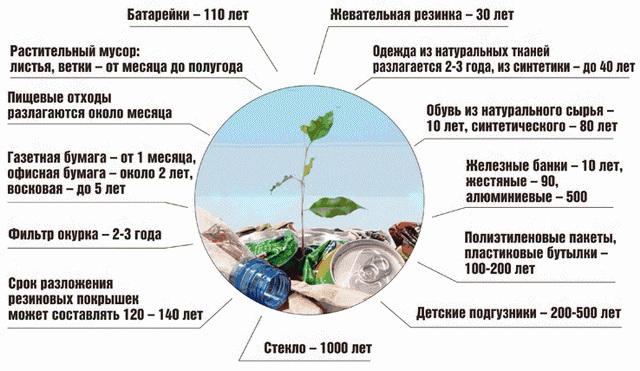 В глуши лесов, в глубине водоёмов... или как я помогаю природеЯ очень люблю гулять в нашей роще. Там очень красивые деревья, поют птички, прыгают по веткам белки. Вроде бы всё хорошо, но если зайти подальше...     В лесу мы находили много бутылок, коробок, а то и вообще пакеты с мусором! Такая же ситуация: мы хотим прогуляться на берегу реки Иркут, а там... бутылки, салфетки, газеты, пакеты и другое. Когда ты видишь это, то даже трудно представить, как люди могут так безалаберно относится к нашей природе!А помогаю я природе так: я иду по лесу вижу пакет (или что-то другое) ищу палку, подцепляю и несу до урны для мусора или контейнера! Вот как всё просто! Я хочу, чтобы люди помогали таким, как я, и  делали природу красивее и чище.Анкетирование учеников моего классаВ классе я провела опрос, для того, чтобы узнать, а как ребята относятся к чистоте природы, помогают ли оберегать ее. В опросе участвовало 22 человека. Вот что у меня получилось...	На первый вопрос «Оставляете ли Вы мусор, когда гуляете в лесу (салфетки, бутылки из-под напитков и т. п.), потому что его некуда выбросить?» 13 человек (59%) ответили отрицательно, 8 учеников (36%) делают это иногда, 1 человек (4%) ответил утвердительно.	На второй вопрос анкеты «Знаете ли Вы, что брошенный мусор в лесу может нанести вред животным?» все ученики ответили утвердительно.		На третий  вопрос «Как Вы считаете, нужно ли собирать брошенный не вами мусор?» 91% учеников ответили положительно.На четвёртый вопрос «Бросаете ли Вы бутылки, салфетки и прочий  мусор в воду, когда отдыхаете на  берегу водоёма?» 95% учеников ответили отрицательно.	На пятый вопрос «Поднимите ли Вы найденный мусор в лесу или на  берегу и заберёте с собой, чтобы выбросить в мусорный контейнер?» 11 учеников (50%) ответили утвердительно, 8 учеников (36%) сообщили, что сделали бы это, но не всегда, и лишь 3 человека (14%) ответили, что  никогда бы так не сделали.	Анализируя данные проведённого анкетирования можно сделать вывод, что большинство людей бережно относятся к природе, стараются сохранить её в чистоте!!! Защита лесов и водоёмов со стороны государственных органовОхрана и защита лесов и водоёмов в Иркутской области осуществляется органами государственной власти и органами местного самоуправления.	К мероприятиям по защите лесов относится:1. Лесопатологическое обследование - проводится для получения информации о санитарном состоянии леса и планировании мероприятий по недопущению распространения вредных организмов.2. Профилактические мероприятия - улучшение условий обитания и размножения птиц и животных.3. Санитарно-оздоровительные мероприятия - рубка погибших и повреждённых лесных насаждений, очистка лесов от захламления и мусора.Охрана водоёмов осуществляется Иркутским управлением по гидрометеорологии и мониторингу окружающей среды. По их сведениям основными источниками загрязнения реки Иркут в районе города Иркутска являются сточные воды очистных сооружений, городские ливневые сточные воды. В них содержатся фенолы, медь, ртуть и другие токсичные вещества. 	Долгое время основным источником реки Иркут был её крупный приток - Кая. Сюда сбрасывали отходы промышленные предприятия, шли канализационные стоки. Однако в 2013 году в рамках национального проекта «Чистая вода» в эксплуатацию ввели новый коллектор, который проводит очистку загрязнения воды после того, как она была подвержена хозяйственному использованию, после чего она опять попадает в реку. После этого ситуация значительно улучшилась. Заключение Работая над этим проектом я поняла , что оберегая природу мы оберегаем себя. Все, что окружает нас, это природа. Воздух, земля, вода, горы, лес, море, лужайка, птицы, звери в лесу - все это природа. Мы часто говорим: "Природа - наш дом". По другому - среда нашего обитания. А чтобы мы могли обитать, то есть жить, и жить хорошо, счастливо, наша среда обитания должна быть в порядке: вода и воздух должны быть чистыми, деревья, звери, и птицы - здоровыми, камни - безопасными. Если мы не сможем наслаждаться природой, то никогда не сможем полноценно жить. А чтобы природой можно было наслаждаться, нужно обязательно заботиться о ней. И это должен делать каждый человек.Список использованной литературы:pp4web.ruТолковый словарь русского языка В.И. ДальДетская энциклопедияru.wikipedia.orghttp://irkipedia.ru664005 - Иркутск,  ул. Маяковского, 14тел/факс – 38-89-11. Е – mail: school71.irk@yandex.ru